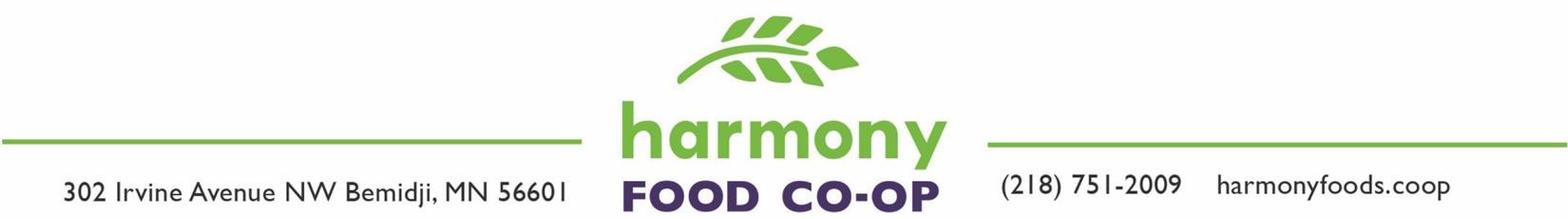 Board of Director VacanciesSELF-NOMINATION FORMNomination Deadline: January 31st, 2024Candidate Statements(These statements will be provided to Owners in the spring newsletter and on the Harmony website.)Describe your background and what kinds of technical and community knowledge you would bring to the board:What's your experience with open communication, group process and decision making?What areas of growth, development and ongoing success do you see for Harmony's future?ReferencesPlease provide names and contact information for two references who are member/owners of Harmony:Submit FormDeadline: January 31st, 2024There are three ways to submit this form:Drop it off at the co-op.Mail it to Board of Directors, Harmony Co-op, 302 Irvine Ave NW, Bemidji, MN 56601.E-mail it to boardofdirectors@harmonyfoods.coop. You may include the content (does not have to be the form) in the e-mail body or send the form as a Word, Text, or .PDF attachment.Additional InformationHarmony Mission: To serve the common health of our community. We are committed to the application of co-op principles, community education and to providing whole and healthy foods and other goods which support a sustainable environment.Candidates for the Board of Directors are self-nominated and are elected by a vote of the membership. Terms run for three years.The Board of Directors meets once a month, usually from 6:00 - 8:00 PM on the last Wednesday of themonth. Per Harmony’s Articles of Incorporation, “The government of this association and themanagement of its affairs shall be vested in a Board of Directors.”Harmony operates under Policy Governance. Visit the Board of Directors' page< www.harmonyfoods.coop/boardofdirectors > on the Harmony website for additional information, including links to policies, related documents (scroll down to the lower right, under Board Links), and an information piece on “What is Policy Governance.”If you have questions about serving on the Board, please contact a current Board member: www.harmonyfoods.coop/boardofdirectorsDate 	  Name 	 Address 		Phone 	E-mail 	 Preferred method, if we need to contact you:	E-mail; 	Phone; 	MailName:Address:Phone:E-mail, if available:Name: Address: Phone:E-mail, if available: